Инновация представляет собой создаваемые новые или усовершенствованные технологии, виды продукции или услуги, а также решения производственного, административного, финансового, юридического, коммерческого или иного характера, имеющие результатом их внедрения и последующего практического применения положительный эффект для задействовавших их хозяйствующих субъектов.VI. ИННОВАЦИОННАЯ ДЕЯТЕЛЬНОСТЬ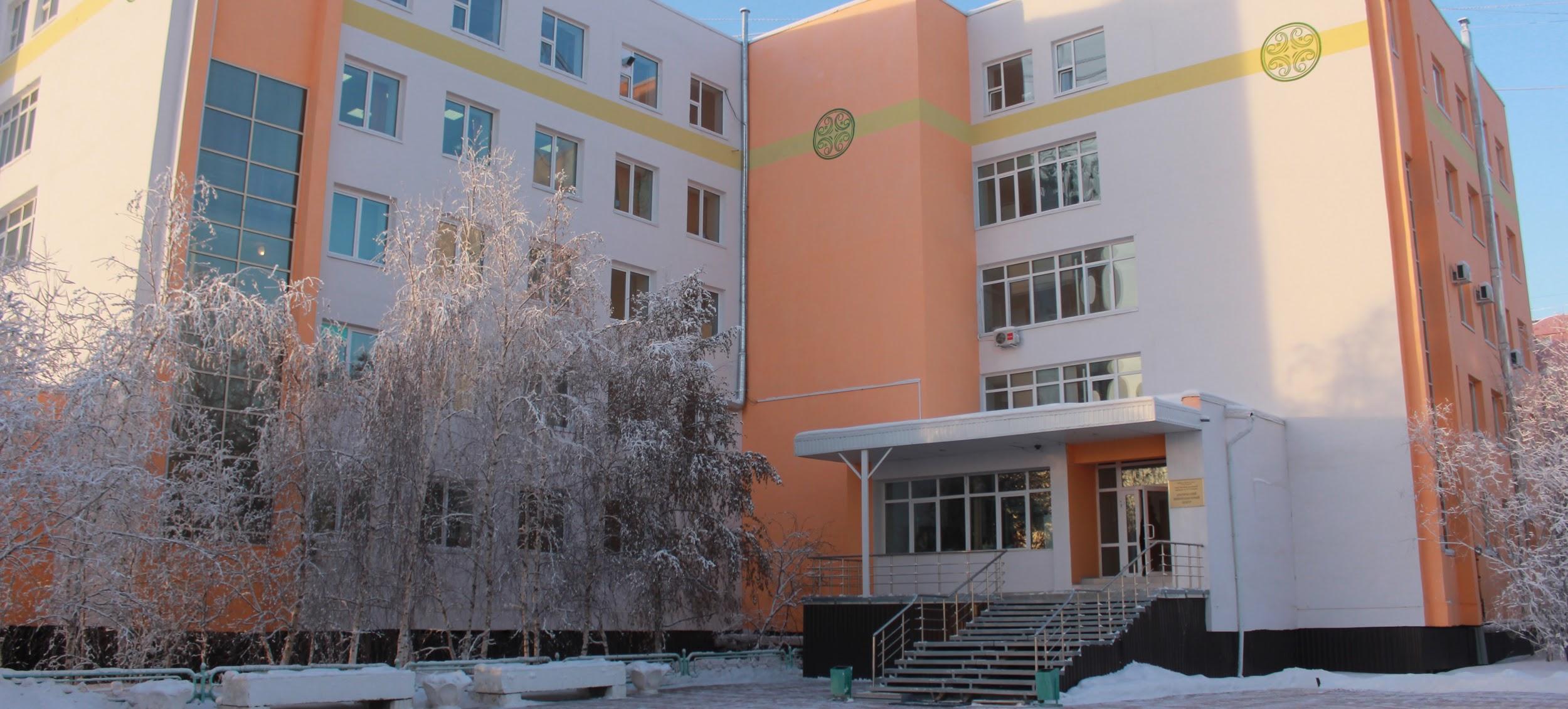 Арктический инновационный центр (далее АИЦ) является структурным подразделением Федерального государственного автономного образовательного учреждения высшего образования «Северо-Восточный федеральный университет имени М.К. Аммосова», созданным для развития системы эффективного использования инновационного потенциала СВФУ в целях поддержки и совершенствования научной, учебной и предпринимательской деятельности лиц, тесно связанных с научной деятельностью.Основная цель АИЦ – формирование и развитие инновационной экосистемы СВФУ, укрепление связей между наукой и экономикой, а также обеспечение полноценного инновационного цикла от новой идеи до успешного бизнеса.Для достижения основной цели, перед АИЦ поставлены следующие задачи:·         Создание и обеспечение благоприятных организационных и материально-технических условий для инновационной деятельности;·         Обеспечение и повышение эффективности использования научно-технологического потенциала и высокотехнологического оборудования университета;·         Совершенствование системы управления интеллектуальной собственностью университета;·         Повышение уровня профессиональной подготовки, научно-инновационной активности и предпринимательской культуры обучающихся. исследователей и специалистов.Ключевые показатели эффективностиинновационной деятельности СВФУ за 2017 г.Развитие системы управления интеллектуальной собственностью СВФУИнформация об основных результатах деятельности за 2017 г.:1) по достижению задач и показателей (находящихся в сфере ответственности ЦИС) на общеуниверситетском уровне:2) по достижению задач и показателей на уровне ЦИС:В 2017 году продолжена работа по формированию организационной структуры в рамках единой политики интеллектуальной собственности университета для создания, правовой охраны, оценки и учета, защиты прав и коммерциализации результатов интеллектуальной деятельности. В работе, кроме специалистов ЦИС и общественных представителей в филиалах СВФУ в гг. Нерюнгри и Мирный, по мере необходимости, принимают участие члены научно-технического совета, сотрудники отделов УНИР университета.В 2017 году поддерживалась работа Центра поддержки технологий и инноваций СВФУ (ЦПТИ), созданного в 2012 году по совместному проекту Роспатента и Всемирной организации интеллектуальной собственности (ВОИС, Швейцария). В том числе:- оказано консультационной помощи по более 900 обращениям пользователей патентно-информационных фондов из числа сотрудников и обучающихся СВФУ, а также представителей разных предприятий, малого и среднего бизнеса, физических лиц;- в рамках программы развития компетенций организовано и проведено обучение сотрудников и обучающихся СВФУ на образовательных курсах Академии ВОИС, всего 32 чел.Сотрудниками ЦИС пройдены продвинутые курсы дистанционного обучения в Академии ВОИС по программам «Основы подготовки патентной документации» (05 апреля по 15 июля 2017 г., Лавров Ф.Ф.) и «Товарные знаки, промышленные образцы и географические указания» (11 сентября по 13 декабря 2017 г., Винокуров А.А.).В рамках реализации программы развития впервые на территории Северо-Востока Российской Федерации создан специализированный информационный ресурс «Библиотека патентно-информационных фондов РФ и ведущих стран мира», включающий полные информационные базы данных по изобретениям и полезным моделям, промышленным образцам, товарным знакам, знакам обслуживания и наименованиям мест происхождениям товаров РФ, в т.ч. ретроспективные издания с 1934 года. Кроме того, фонд включает в себя материалы по зарегистрированным программам для ЭВМ, базам данных и топологиям интегральных микросхем. Библиотека располагает материалами стран СНГ и ряда зарубежных стран – США, Великобритания, Германия, Япония, Франция, а также, международных организаций – Всемирной организации интеллектуальной собственности (ВОИС) и Европейского патентного ведомства (ЕПВ). В 2014 г. обеспечен безвозмездный доступ со всех компьютеров СВФУ к базам данных системы ЕАПАТИС Евразийского патентного ведомства. Информационный ресурс также включает фонд специализированной литературы по всем вопросам интеллектуальной собственности, механизмам формирования инновационной деятельности, т.ч. в сфере нанотехнологий, биотехнологий и др.Для пользователей информационного ресурса организованы и оборудованы 8 посадочных рабочих мест, подготовлены специалисты по работе с патентно-информационными поисковыми системами. На настоящее время пользователями библиотеки записаны 648 чел., 
в т.ч. в 2017 г. – 42 чел.Созданная инфраструктура и полученные результаты в сфере управления интеллектуальной собственностью позволили создать на базе СВФУ по совместному проекту Роспатента и ВОИС Центр поддержки технологий и инноваций (ЦПТИ), который призван быть оплотом эффективного распространения знаний по вопросам правовой охраны результатов интеллектуальной деятельности, стимулирования работ по их созданию и эффективному использованию. Соглашение между СВФУ и ФИПС о создании ЦПТИ на базе СВФУ было подписано 28 февраля 2012 г.По проекту ЦПТИ есть возможность доступа к информационным ресурсам в области интеллектуальной собственности, получать методическую и практическую помощь по вопросам создания, правовой охраны, вовлечения в хозяйственный оборот результатов научно-технической деятельности и патентно-информационного обеспечения.В целях формирования региональной политики интеллектуальной собственности и на основании Постановления Президиума Центрального совета Всероссийского общества изобретателей и рационализаторов №10 от 22.06.2017 г. на базе СВФУ создана региональная организация «Якутская республиканская (региональная) общественная организация ВОИР», которая призвана быть эффективным инструментом по взаимодействию организаций и физических лиц, в т.ч., практической помощи изобретателям и рационализаторам в разработке, внедрении и коммерциализации их предложений, прав на результаты интеллектуальной деятельности.Обеспечение правовой охраны РИДЗа 2017 год подано всего 46 заявок (в 2016 г. – 42, рост на 8,7%), в т.ч. на изобретение -12, полезную модель – 9; на регистрацию программы для ЭВМ – 10 и базу данных – 15.Сформировавшийся в университете ресурсное обеспечение системы управления интеллектуальной собственности позволило достичь и сохранить положительную динамику развития изобретательской активности университета. За отчетный период университетом получены 16 патентов на изобретения, 12 – на полезные модели, 1 – на промышленный образец, 9 свидетельств о регистрации программ для ЭВМ, 6 свидетельств о регистрации базы данных и 1 свидетельство о регистрации товарного знака, всего 45 документов (в 2016 г. – 41, рост на 9,7%). На 2017 год университетом поддерживается 130 патент.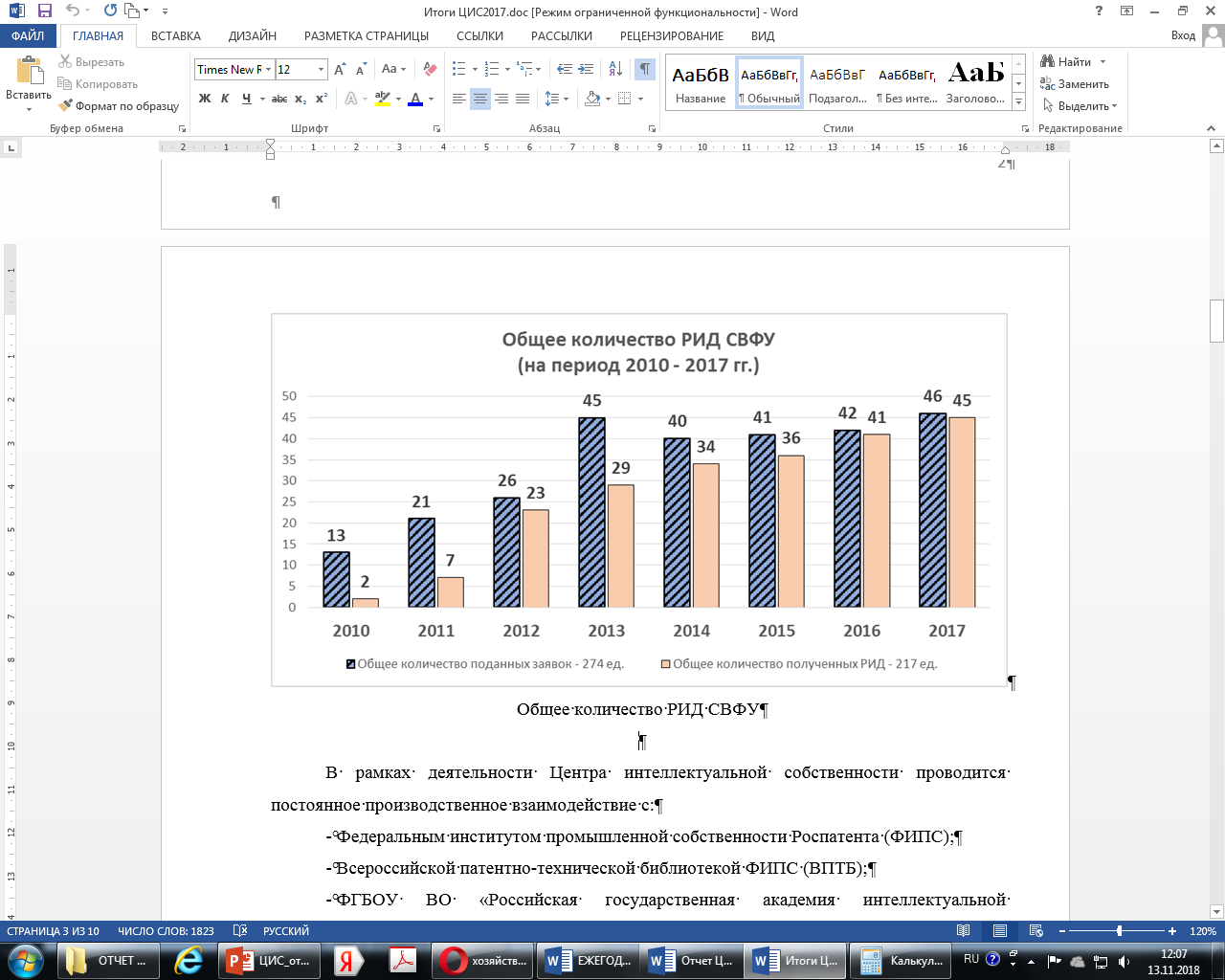 Общая сумма нематериальных активов СВФУ по части объектов интеллектуальной собственности составила более 7 млн. руб. (расчетный 7714618 руб. 40 коп.).Содействие коммерциализации РИДЦИС принимает участие в процессах по распоряжению интеллектуальными правами, в т.ч. содействие по поиску потенциальных потребителей РИД и лицензиатов, подготовка, согласование и утверждение договоров по распоряжению правом, популяризация и распространение информации о РИД вуза.За отчетный период продолжена работа по распространению информации по достижениям изобретательской деятельности университета. Так, на странице ЦИС на сайте СВФУ обновляется электронный каталог объектов интеллектуальной собственности вуза - электронная база патентов и свидетельств, полученных учеными СВФУ. Информация о новых РИД, помимо сведений о проводимых центром мероприятиях, оперативно дублируется на страницах ЦИС в социальных сетях, в т.ч. в Фэйсбук.Подготовлены и зарегистрированы в законном порядке 6 лицензионных договора о предоставлении права пользования объектами интеллектуальной собственности, в т.ч. изобретения – 3, программы для ЭВМ – 1, товарные знаки – 2. В роли лицензиатов выступили хозяйствующие субъекты и малое инновационное предприятие СВФУ.Наблюдается положительная динамика в финансовых результатах от управления интеллектуальной собственностью. Имеющийся инновационный потенциал вуза способствует выигрывать в научных конкурсах как федерального, так и регионального уровня. В 2017 г. доходы от управления объектами интеллектуальной собственности (в том числе от реализации интеллектуальной собственности в научно-технической продукции, практического применения (внедрения) в малые инновационные предприятия, лицензионных соглашений, патентов, и др.) составили более 130 млн руб., что превышает показатели прошлого года (2016 год - 112 млн. руб.).Основные мероприятия по популяризации знаний в области интеллектуальной собственностиЗа 2017 год проведены ряд мероприятий по актуальным вопросам управления интеллектуальной собственностью:В рамках сотрудничества с ФИПС по реализации международного проекта Роспатента и ВОИС по развитию сети Центров поддержки технологий и инноваций в Международный день интеллектуальной собственности (26 апреля) впервые проведена видеоконференция с Тихоокеанским госуниверситетом (ТОГУ) на тему «Результаты интеллектуальной деятельности: актуальные вопросы создания и практического введения в коммерческий оборот». Участниками конференции выступили патентные поверенные из 
г. Хабаровск, сотрудники и обучающиеся двух вузов.Участие ЦИС в пилотном проекте Всемирной организации интеллектуальной собственности (г. Женева) и Федерального института промышленной собственности (ФИПС) по использованию информации, являющейся частью общественного достояния, для целей экономического развития.О наиболее значимых научных и инновационных достижениях университетаВажнейшие события 2017 г.Семинар-практикум по патентному поиску для магистрантов Инженерно-технического института СВФУ (14 марта 2017 г.).Проведение серии практических семинаров, направленных на популяризацию знаний по вопросам правовой охраны и использования РИД (май – июнь 2017 г.):- практический семинар для сотрудников, аспирантов и магистрантов Института языков и культуры народов Северо-Востока РФ на тему «Авторское право и смежные права. Особенности регистрации объектов авторского права» (18 марта 2017 г.);- практический семинар для сотрудников, аспирантов и магистрантов Инженерно-технического института, Горного института и Геологоразведочного факультета на тему «Особенности правовой охраны объектов патентного права. Построение формулы изобретения» (23 марта 2017 г.);- семинар об особенностях правовой охраны РИД и управления интеллектуальной собственностью в вузе для сотрудников, аспирантов и магистрантов Института естественных наук, Института физической культура и спорта, Физико-технического института и Института математики и информатики (14 апреля 2017 г.);- семинар для сотрудников Департамента информатизации (19 мая 2017 г.);- семинар для сотрудников и аспирантов Автодорожного факультета по вопросам патентования и оформления заявок на правовую охрану объектов интеллектуальной собственности (25 мая 2017 г.);- семинар для сотрудников и аспирантов Технологического института на тему «Основные аспекты прав на интеллектуальную собственность» (26 мая 2017 г.);- практический семинар по правовой охране объектов интеллектуальной собственности для сотрудников НИИ региональной экономики Севера (22 июня 2017 г.).АпрельСеминар для студентов и магистрантов Финансово-экономического института на тему «Актуальные вопросы правовой охраны объектов интеллектуальной собственности и роль ее использования в сфере экономики» (20 апреля 2017 г.).Участие с докладом на 70-м заседании общественно-консультативного круглого стола «Кустук» («Радуга») на тему «Актуальные проблемы защиты интеллектуальных прав в Республике Саха (Якутия)» под председательством Председателя Конституционного суда Республики Саха (Якутия), Председателя Якутского регионального Ассоциации юристов России Александра Ким-Кимэн (21 апреля 2017 г.).Проведение серии практических семинаров по правовому обеспечению и коммерциализации интеллектуальной собственности для предпринимателей Якутии программы профессиональной переподготовки Высшей школы инновационного менеджмента при Главе Республики Саха (Якутия). «Северный акселератор» (24-28 апреля 2017 г.).В рамках сотрудничества с ФИПС по реализации международного проекта Роспатента и ВОИС по развитию сети Центров поддержки технологий и инноваций впервые проведена видеоконференция с Тихоокеанским госуниверситетом (ТОГУ) на тему «Результаты интеллектуальной деятельности: актуальные вопросы создания и практического введения в коммерческий оборот». Участниками конференции выступили патентные поверенные из г. Хабаровск, сотрудники и обучающиеся двух вузов (26 апреля 2017 г.)Май В режиме видеоконференции проведен обучающий семинар Роспатента по апробации нового инструментария по определению и уточнению научно-технологических приоритетов на основе поиска и анализа патентных данных «МОН/РОСПАТЕНТ – система глобальной технологической аналитики» (PATSCAPE). Модератором выступил зам. заведующего отделом организации НИР и мониторинга использования РИД ФИПС Александр Николаевич Сысоенко (15 мая 2017 г.);ИюньВ СВФУ проведен национальный семинар ВОИС по политике в области интеллектуальной собственности для университетов и научно-исследовательских организаций на тему «Регламенты в сфере интеллектуальной собственности в университетах и научно-исследовательских учреждениях». Общий охват слушателей составил более 80 чел, в том числе приняли участие работники научно-образовательных организаций и институтов инновационного развития республики (7-8 июня 2017 г.).Участие в составе экспертного жюри на пятом республиканском конкурсе-выставке изобретателей «Sakha Innovation-2017», посвященного Дню изобретателя и рационализатора РФ (24 июня 2017 г.).ИюльУчастие СВФУ в республиканском конкурсе изобретений и рационализаторских предложений газеты «Якутск вечерний» и ГАУ «Технопарк «Якутия», посвящённый Дню изобретателя и рационализатора РФ. Всего 13 заявок.СентябрьУчастие ЦИС в пилотном проекте Всемирной организации интеллектуальной собственности (г. Женева) и Федерального института промышленной собственности (ФИПС) по использованию информации, являющейся частью общественного достояния, для целей экономического развития (сентябрь – ноябрь 2017 г.).Участие с докладом на панельной сессии на тему: «Развитие рынка интеллектуальной собственности Республики Саха (Якутия)» в рамках Республиканского форума предпринимателей Республики Саха (Якутия) (20 сентября 2017 г.).ОктябрьУчастие с докладом на Круглом столе на тему: «Об инструментах правовой охраны, применимых для изделий народных промыслов» в рамках III Межрегиональной выставки-ярмарки «Традиции и современность в искусстве народных художественных промыслов и ремесел Крайнего Севера, Дальнего Востока и Сибири» (21 октября 2017 г.)Участие в конференции «Модели систем управления интеллектуальной собственностью в российских университетах и научных организациях», организаторами которой выступили Фонд Сколково, Министерство образования и науки Российской Федерации, Всемирная организация интеллектуальной собственности (ВОИС), Ассоциация ведущих университетов, Федеральная служба по интеллектуальной собственности (Роспатент) (27 октября 2017 г.)НоябрьУчастие в вебинаре на тему "Электронная подача международных заявок на изобретения через систему еРСТ" в рамках обучающих мероприятий Роспатента, проводимых с представителями Всемирной организации интеллектуальной собственности (ВОИС, г. Швейцария) (13 ноября 2017 г.).ДекабрьУчастие ЦИС с докладом на Всероссийской научно-практической конференции «Актуальные вопросы охраны интеллектуальной собственности в образовательной деятельности», организованной кафедрой «Предпринимательское право и клиническое обучение» Юридического факультета СВФУ (05 декабря 2017 г.).Семинар о роли интеллектуальной собственности в развитии общества в Якутском институте водного транспорта (филиал) ФГБОУ ВО «СГУВТ» (8 декабря 2017 г.)Развитие пояса малых инновационных предприятий СВФУАрктический инновационный центр продолжил развитие инновационной инфраструктуры по востребованным университетом и экономикой региона направлениям: совершенствование вузовской системы управления интеллектуальной собственностью, процедур создания и стартовой поддержки малых инновационных предприятий (МИП), создания, координации деятельности наукоёмких лабораторий. Большое внимание было уделено вопросам развития действующих МИП, а также оптимизации пакета МИП.С 2011 г. было создано 27 малых инновационных предприятий. Специализация МИП: строительство и благоустройство, информационные технологии, медицина, фармацевтика и биотехнологии, технологии бурения, производства буровых снарядов, туризм. Инженерные разработки авторов относятся к разным отраслям промышленности – горному делу и оборудованию, строительству и технологии строительных материалов, энергетике и электроснабжении, в т.ч. альтернативным источникам энергии, полимерному материаловедению, измерительным инструментам и мн. др. Инициирован запуск процесса ликвидации неэффективных предприятий для сосредоточения усилий на наиболее жизнеспособных и перспективных проектах.Ликвидированы 2 МИП – ООО «Новаком», ООО «Экоупаковка».Решение о ликвидации было принято на основании отсутствия деятельности, нулевых оборотов (нерентабельности производства предприятий), отсутствия плана реанимации и плана дальнейшей работы. Реорганизованы 2 МИП – ООО «Айкра» преобразован в ООО «Ремдорстрой», ООО «ИЦ Градо» в ООО «Испытательный полигон СВФУ».04.06.2017 г. Наблюдательный совет дал положительное заключение об участии СВФУ в качестве соучредителя в создаваемом малом инновационном предприятии “Автономные технологии” с проектом робота-уборщика Vedroid, осуществляющем автоматизированную влажную уборку горизонтальных поверхностей. В данный момент на стадии оформления.С марта 2017 г на базе УНИЛ «Медицинские технологии в гастроэнтерологии» кафедры «Госпитальная терапия, профессиональные болезни и клиническая фармакология» Медицинского института ФГАОУ ВО «Северо-Восточный федеральный университет имени М.К. Аммосова» начата работа по клиническим испытаниям пищевой рыбокостной муки как немедикаментозного средства для профилактики и лечения заболеваний, связанных с нарушением кальциево-фосфорного обмена у больных с остеопенией и артериальной гипертензией. Отобрано 14 человек, которым назначен курс лечения продолжительностью 6 месяцев.Проект МИП СВФУ ООО "Амтэк плюс" Мобильная ветро-солнечная электростанция МВСЭС «Солнечный ветер 100» предусматривает разработку (инжиниринг) автономной генерации электроэнергии, использующей энергию солнца и ветра. С целью снижения себестоимости генерации электроэнергии в труднодоступных и удаленных условиях, низких температур Арктики и Крайнего Сервера, с возможностью консервации в зимний период, мобильной транспортировки и развертывания электростанции для нужд добывающих компаний, предприятий коммунальной сферы, геологоразведочные и научных организаций.В 2017 г. дочерним предприятием республиканского банка «Алмазэргиэнбанк» ООО «АЭБ АйТи» было создано мобильное приложение АЭБ онлайн 2.0. Цель проекта - доставка сервисов и конкурентных преимуществ банка и его экосистемы через дистанционные каналы. На 15 февраля 2018 количество установок «старой» версии «АЭБ Онлайн» - 33 000 ед., версии «АЭБ Онлайн 2.0» - 8000 ед. Всего пользователей мобильного банковского приложения свыше 41 000 клиентов. Ежедневно совершается свыше 3000 банковских операций в день.Проведена разработка программ по автоматизации процессов для масштабирования и повышения управляемости. Автоматизация основных бизнес-процессов: выдача, сопровождение и взыскание потребительских и ипотечных кредитов, работа с обращениями клиентов.Запущен школьный проект. Цель проекта: мониторинг рациона питания школьников через механизм безналичной оплаты школьного питании. Проект внедрен в школах – ЯГКГ (Городская классическая гимназия), ЯГНГ (Городская национальная гимназия), 21 школа. Всего 4560 карт.Планируется полный охват школ г. Якутска для развития экосистемы Банка и дальнейшее распространение по городам России.Наблюдается тенденция появления новых предприятий, специализирующихся в области информационных технологий. Данное явление объясняется изменением экономического уклада: в условиях кризиса, предприятия, занимающиеся переработкой материальных ресурсов и производством товаров и услуг на их основе, наиболее подвержены рискам, возникающим на его основе (снижение спроса в регионе реализации, подорожание сырья и т.д.), в то время как предприятия, базирующиеся на разработке информационных продуктов, не нуждаются в дорогостоящем сырье и могут реализовывать свои продукты без ограничений по месту и времени.Так, к основным рынкам потребления инновационной продукции малых инновационных предприятий и лабораторий СВФУ, помимо недропользования, проектирования и строительства, наноиндустрии, здравоохранения, культуры и образования, прибавились информационные технологии и роботостроение.МАЛЫЕ ИННОВАЦИОННЫЕ ПРЕДПРИЯТИЯ.Строительные технологии и технологии разведки и добычи полезных ископаемых: 2. ООО «Стройкомпозит». Специализируется на производстве автоклавного и монолитного теплоизоляционного пенобетона с повышенными эксплуатационными и теплозащитными свойствами на основе составов из местного сырья для строительства жилых и производственных зданий5. ООО «Ремдорстрой». Специализируется на внедрении научно-технических разработок в сфере дорожного строительства, проведение ремонта дорог.7. ООО «Оптимстрой». Специализируется по разработке инновационной технологии строительства, основанной на возведении многослойной стены с внутренней стороны здания с применением фасадных сборных железобетонных навесных панелей позволяет вести работы по кладке внутренних стен, укладке или заливке теплоизоляции в любое время года, в защищенных от непосредственного воздействия климатических факторов условиях.8. ООО «Песпектива». Специализируется на внедрении инновационных методов архитектурного проектирования с использованием современных информационных технологий, в т.ч. при создании электронных каталогов, включающих 3D-визуализацию и моделирование объектов, 3D-презентаций при проектировании в строительстве и других сферах, 3D- проектирования архитектурно-художественной подсветки зданий и фасадов, ландшафтных элементов.9. ООО «Геоинжиниринг». Направление деятельности: Геофизические работы (георадарное обследование), георадиолокационных исследований обнаружения объектов методом неразрушающего контроля, лазерное сканирование наземных объектов, картирования, мониторинга и расчета объемов, обследования инженерно-технических сооружений, 3D-моделирования сложных технологических объектов.11. ООО «Индорстрой». Специализируется на внедрении научно-технических разработок в сфере дорожного строительства  IT-технологии: 12. ООО «ДАНГО СОФТ». Занимается разработкой интерактивного программного обеспечения. В компании работают более 20 профессионалов своего дела - дизайнеры, программисты и другие специалисты, которые помогут реализовать самый сложный проект.13. ООО «АЭБ АЙТИ». Основной вид деятельности: Разработка инновационных решений на базе результатов научных исследований Северо-Восточного федерального университета с использование ИТ платформ ведущих мировых производителей (Oracle, Microsoft, SAP, Terrasoft, IBM). Предоставление услуг по внедрению и сопровождению ИТ услуг. Компания будет первой на региональном рынке с компетенциями по ведущим мировым корпоративным платформам. Предоставление более качественных услуг за счет непосредственной работы на территории заказчика. Возможность взаимовыгодного сотрудничества с крупными федеральными интеграторами.Медицина, фармацевтика и биотехнологии:16. ООО Генодиагностика». Специализируется на улучшение передовых медицинских услуг в области медицинской генетики с использованием инновационных технологий с целью диагностики наследственных и наследственно-предрасположенных заболеваний на основе разработки и выпуска специальных биологических микрочипов.17. ООО «Айыы Ас». Основы здорового питания в условиях Севера. Биотехнологии. Разработка технологии производства функционального продукта, обогащенного пищевой добавкой из местного сырья.Промышленные и нанотехнологии: Энергоэффективные технологии:20. ООО «АМТЭК ПЛЮС». Специализируется по разработке и коммерциализации интеллектуальных продуктов в области ресурсосбережения. В деятельность компании входит энергоаудит, разработка технических заданий и технико-экономических обоснований, проектирование и строительно-монтажные работы, поставка и реализация энергоэффективного оборудования.21. ООО «Теплокомфорт». Специализируется на разработке и внедрении ноу-хау по следующим направлениям: тепловизионный контроль качества теплоизоляции ограждающих конструкций и дефектов в строительных конструкциях; производство автономного блок-модуля для благоустройства малоэтажных зданий; производство трехслойных резервуаров и емкостей из полимерных материалов для систем водоснабжения и водоотведения.22. ООО «Испытательный полигон СВФУ». Предприятие создано на базе АДФ СВФУ для проведения технических испытаний, исследований, анализа и сертификации.МИП-ы социальной направленности:23. ООО «Айан-Трэвел». Специализируется как этнокультурный туристический центр. Компания предлагает экскурсионные услуги.Количество малых инновационных предприятий (общее количество в соответствии с годом):Количество рабочих мест, созданных в инновационной экосистеме (человек) в соответствии с годом:Выручка малых инновационных предприятий в 2011-2017 гг.:СТУДЕНЧЕСКИЙ БИЗНЕС-ИНКУБАТОР «OREH».Студенческий бизнес-инкубатор создан в 2012 году на базе Арктического инновационного центра СВФУ в рамках реализации Программы развития инновационной инфраструктуры СВФУ в целях поддержки студентов-предпринимателей на ранней стадии их деятельности путем предоставления в аренду помещений и оказания консультационных, бухгалтерских и юридических услуг. Это первый на территории Якутии студенческий бизнес-инкубатор. В декабре 2014 года в связи с ребрендингом и принятием нового положения приказом ректора СВФУ переименован в студенческий бизнес-инкубатор «OREH». «OREH» - новый лейбл, призванный создать дружественную атмосферу для начинающих предпринимателей. Расшифровка названия: «Open and Research Effective Horizons» («Открывай и исследуй эффективные горизонты»). Бизнес-инкубатор территориально располагается в здании КГФ, проспект Ленина, д. 1, 5 этаж. Кроме того, созданы филиалы бизнес-инкубатора в г. Мирный, г. Нерюнгри, г. Анадырь и с. Октемцы. А также, в 2016 году был открыт школьный бизнес-инкубатор «OREH Junior» на базе Октемского лицея.Бизнес-инкубатор плодотворно сотрудничает с АУДО «Бизнес-школа» РС (Я), ГБУ «Бизнес-Инкубатор РС (Я)» и ГКУ РС (Я) «Центр поддержки предпринимательства РС (Я)» при Министерстве предпринимательства, торговли и туризма Республики Саха (Якутия), с АО «Технопарк Санкт-Петербурга», ГАУ «Технопарк «Якутия», АО «Венчурная компания «Якутия» и АКБ «Алмазэргиэнбанк» АО. В рамках сотрудничества проводятся совместные мероприятия и семинары. Между АУДО «Бизнес-школа» РС (Я) и студенческим бизнес-инкубатором OREH подписано соглашение о сотрудничестве по программе «Ты - предприниматель» и об обучении резидентов по основным образовательным курсам бизнес-школы. С ГБУ «Бизнес-Инкубатор РС (Я)» и АО «Технопарк Санкт-Петербурга» созданы партнерские отношения для взаимовыгодного сотрудничества в сферах учебной, научно-инновационной и исследовательской деятельности для повышения качества подготовки и специализации студентов и выпускников университета, а также резидентов СБИ OREH.С момента создания резидентами и выпускниками было привлечено более 16 миллионов рублей в качестве инвестиций. Сейчас в бизнес-инкубаторе работает 27 проектов, а выпускниками являются более 46 проектов. Ежегодно проводится около 60 мероприятий, которые посещает более 2000 человек.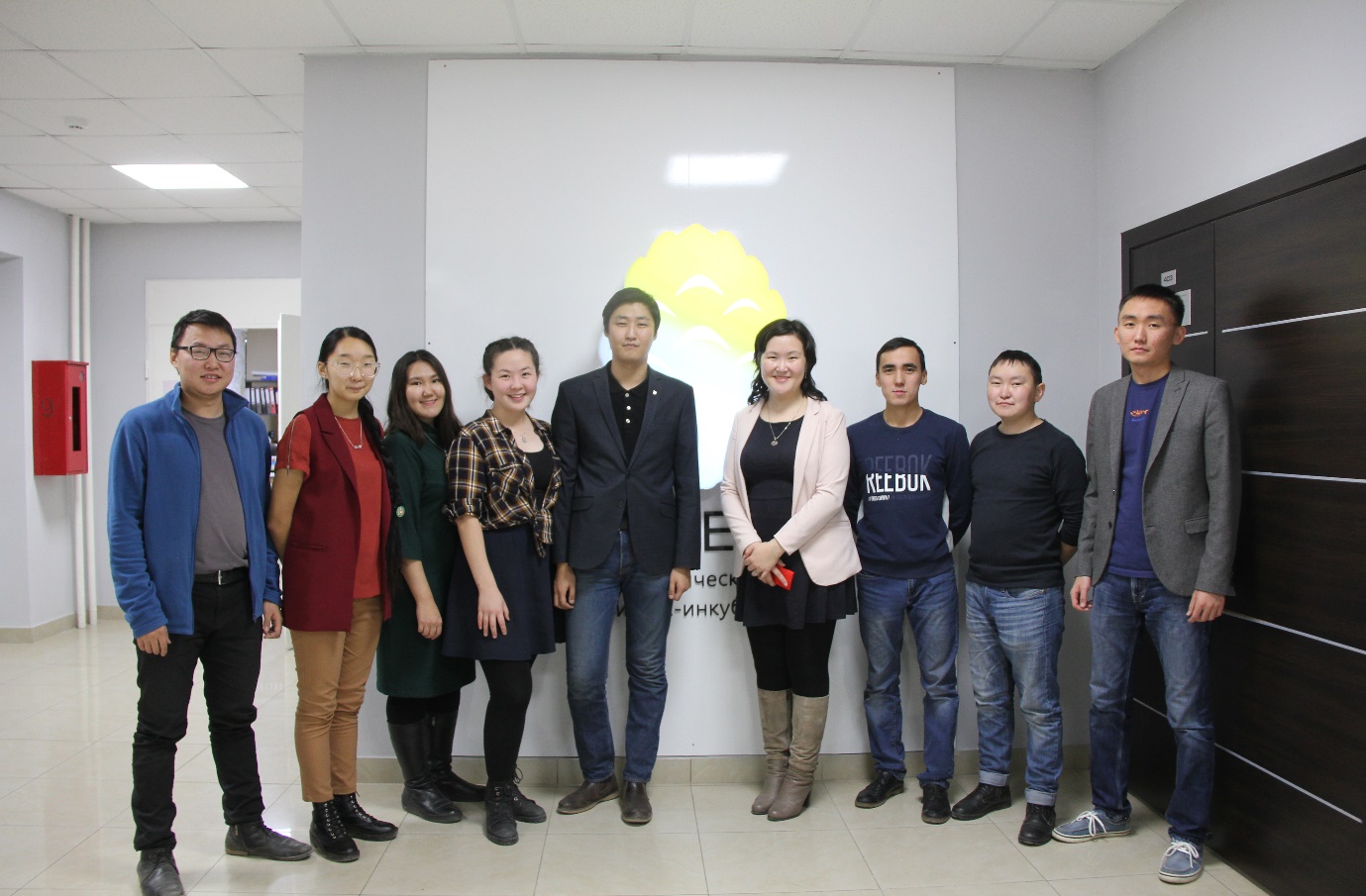 Оперативная группа и резиденты СБИ «OREH».Мероприятия студенческого бизнес-инкубатора «Орех» 2017 г.:1. Open Innovations Startup Tour, 30-31.01.2017 г.Место проведения: КЦ СВФУ «Сергеляхские огни».Направления: информационные технологии (10 проектов), биологическое (21 проект), индустриальное (10 проектов). Итого: 41 проект.В течение двух дней около 700 изобретателей и предпринимателей посещали лекции федеральных и региональных экспертов, представляли свои проекты по трем направлениям: «Индустриальный трек», «Биомедицинский трек», «IT-трек».2. Деловая игра «Территория свободного конструирования» в рамках I Декады высоких технологий и техно предпринимательства, 10-19.04.2017 г.Место проведения: Малая академия наук, детский технопарк с. Октемцы.Проведенные мероприятия: работа со школьниками Октемского лицея, проведение мастер-классов, обучающих семинаров, конкурса проектов в рамках работы «Oreh Junior» (школьный инкубатор в сотрудничестве с СБИ «Орех»). Совместно с руководством Октемского лицея и Малой академией наук.3. V Всероссийский форум Breakpoint, 10-13.04.2017 г.Студент Северо-Восточного федерального университета Петр Васильев в составе межвузовской команды стал победителем секции «Хакатон». В рамках секции требовалось решить задачи технологического характера в составе команды, сформированной на форуме Breakpoint. Команда «Cotraveler», в которой был студент ИМИ СВФУ, резидент студенческого бизнес-инкубатора Oreh Петр Васильев, разработала онлайн-помощник, который рассчитывает стоимость путешествий, предлагает варианты перелета и проживания.	4. Республиканский конкурс «Моя профессия – IT», 16-23.04.2017 г.По итогам конкурса сразу три призовых заняли команды, в состав которых вошли студенты и сотрудники СВФУ. Всего по всем категориям конкурса «Моя профессия — IT» было подано 135 заявок, из них в финале осталось лишь 58.5. II Форум «Выпускник 2017: «За новое село!» с участием Главы Республики Саха (Якутия) Е.А. Борисова, 17.04.2017 г.Два проекта студентов СВФУ, подготовленные сотрудниками СБИ «Орех» получили гранты Главы. Совместно с Центром карьеры СВФУ.6. Международный форум «Преактум» 2017 г.Сборная студентов-инноваторов СВФУ стала победителем регионального этапа в Сибирском федеральном округе «Кубка Преактум». Четыре студенческих социально-ориентированных бизнес-идеи прошли внутривузовский отбор в феврале этого года, который был организован Арктическим инновационным центром СВФУ. Для участия в региональном этапе были рекомендованы проекты экозавода биоудобрений, благотворительного интернет-магазина «Helpyshop», обучающей игры в виртуальной реальности «Industrial Skill» и интерактивного портала «Спроси.онлайн».В финальном этапе Международного форума «Кубка Преактум» сборная команда СВФУ вошла в число 12 финалистов, а капитан сборной Александра Черкашина, ИФ СВФУ, признана лучшим студенческим лидером и получила приглашение пройти стажировку в «Рыбаков Фонд» в июле 2017 г. Консультант студентов СВФУ, привлеченный эксперт АИЦ Семен Сивцев выиграл в номинации «Лучший бизнес-консультант».7. Марафон разработчиков «HACKNEFU», 19-21.05.2017 г.Прошел первый студенческий хакатон HACKNEFU. За 28 часов более 50 обучающихся СВФУ и АГИИК в составе десяти команд разработали и защитили проекты компьютерных и настольных игр, автоматические сервисы для оптимизации сайтов и для регистрации авиапассажиров.Проекты студентов были отмечены представителями АО «Венчурная компания «Якутия» и получили предложение принять участие в акселераторе стартап-проектов «Северный акселератор» ВШИМ РС (Я).Организаторами инновационного конкурса выступили студенты-активисты клуба стартаперов NOVUS при поддержке студенческого бизнес-инкубатора АИЦ СВФУ «OREH».8. Хакатон компании S7 Airlines 20-21.05.2017 г.Первенство проходило в два этапа: заочное и очное по пяти номинациям – Big Data, пассажирский опыт «Займитесь счастьем», чат-бот, финансы, gamification. Петр Васильев, студент ИМИ СВФУ, резидент студенческого бизнес-инкубатора Oreh, стал победителем. Заявка к участию была направлена в номинации чат-бот совместно с командой, в составе которой был выигран хакатон Breakpoint.9. Грантовый конкурс «УМНИК 2017», июнь 2017 г.Проекты студентов, сотрудников и резидентов были рекомендованы к участию. Финал конкурса пройдет осенью. Совместно с Технопарком «Якутия».10. Молодежный образовательный форум «Синергия Севера»,Студенческий бизнес-инкубатор курировал направление «IT-Synregy». Мероприятие было организовано совместно с Министерство по делам молодёжи и семейной политики Республики Саха Якутия.4 проекта резидентов бизнес-инкубатора получили грантовую поддержку на 100 рублей.Все проекты были рекомендованы для предоставления поддержки российским фондам и республиканским институтам развития, таким как Технопарк "Якутия", Арктический инновационный центр СВФУ, Венчурная компания "Якутия".11. Региональный «Форсайт-флот 2017» в городе ЯкутскеС 24 по 27 июля в городе Якутске состоялся «Форсайт-флот 2017: Якутск – генератор форматов развития», в рамках федерального проекта «Форсайт навигации». Участниками от студенческого бизнес-инкубатора выступили директора Лазарева А.К. и резидент Тимофеева К. В. По итогам Форсайта был создан образ будущего — Якутска 2032 года — города преобразований и лидерства, урбанистического центра Севера с инновационной инфраструктурой и высокоразвитой стартап-культурой.12. Республиканского форума предпринимателей Республики Саха (Якутия), 20 сентября 2017 г.Участие на панельной сессии на тему: «Развитие молодежного предпринимательства в Республики Саха (Якутия)» в рамках Республиканского форума предпринимателей Республики Саха (Якутия).13. Вузовский отборочный чемпионат CВФУ по стандартам Ворлдскиллс.Вузовский отборочный тур прошел по четырем компетенциям: веб-разработка, программное решение для бизнеса, инженерный дизайн и туризм. По итогам чемпионата сформирована сборная команда СВФУ которая будет участвовать в финале в г. Москва.14.  Первый фестиваль компьютерных игр «BlizzconYKT2017», 10 ноября 2017.Мероприятие проведено совместно ГАУ «Технопарк Якутия» и РО «Федерация киберспорта РС(Я)». Участниками «BlizzconYKT2017» стали более 30 человек. Это IT–специалисты, студенты с образованием в области информационных технологий и просто неравнодушные к миру компьютерных игр люди. В течение двух дней они сражались за победу в турнире по компьютерным играм в дисциплинах Hearthstone и Warcraft 3 TFT. При этом все турниры проводились по официальным правилам BlizzCon. Еще одной особенностью фестиваля стала онлайн трансляция финальных турниров «BlizzconYKT2017» с участием комментаторов на медиа-сервисе Twitch.tv.Центр коллективного пользования СВФУ.Создан с целью реализации приоритетных направлений развития СВФУ в сфере научно-образовательной и инновационной деятельности путем содействия созданию и использованию парка уникального научного оборудования, а также организации коллективного доступа к этому оборудованию.Цель: реализация приоритетных направлений развития СВФУ в сфере научно-образовательной и инновационной деятельности путем содействия созданию и использованию парка уникального научного оборудования, а также организации коллективного доступа к этому оборудованию. Задачи: 1. Обеспечение работы уникального и дорогостоящего оборудования, создание условий для проведения научных исследований, необходимых для выполнения фундаментальных и прикладных работ Университета.2. Содействие обучению и обеспечению доступа студентам, аспирантам и докторантам к оборудованию Центра, подготовке высококвалифицированных специалистов и научных кадров, популяризации научно-исследовательской деятельности университета.3. Содействие выполнению заказов на проведение исследований подразделениями Университета и сторонними пользователями с использованием оборудования университета.Информация по научному оборудованию с балансовой стоимостью свыше 5 млн рублей за единицу приведена в таблице.ЦКП представляет собой объединение 9-и учебно-научных лабораторий, эффективность загрузки оборудования (в перерасчете на годовое количество рабочего времени) 29,9% в т.ч.:УНТЛ «Технологии полимерных нанокомпозитов» 20,8%УНЛ «Механохимические биотехнологии» 4,0%Совместная российско-германская лаборатория по изучению экологического состояния Арктики (Биологический мониторинг – БИОМ) 56,7%УНЛ «Молекулярно-генетические и клеточные технологии» 36,1%УНЛ «Молекулярная биология» 56,5%УНТЛ «Графеновые нанотехнологии» 39,6%УНЛ «Геномная медицина» 29,2%НОЦ «Геотехнологии Севера им. М.Д.Новопашина» 24,5%МНОЦ BEST (Международный научно-образовательный центр по биогеохимиии и климатологии – BEST) 11,3%В 2017 году курируемыми ЦКП лабораториями были оказаны услуги на имеющемся оборудовании следующим сторонним пользователям:Академия наук РС(Я);Институт горного дела Севера СО РАН;Институт физико-технических проблем Севера;Институт проблем нефти и газа СО РАН;Институт биологических проблем криолитозоны, СО РАН;Институт физики полупроводников (Новосибирск);Российский химико-технологический университет;Казанский национальный исследовательский технологический университет;"Агентство по молодежной и семейной политике" г.Якутска;ГБУ РС(Я) "Республиканская больница №3";ГБУ РС(Я) "Детская инфекционная клиническая больница";ГАУ РС(Я) "Республиканская больница №1 - Национальный центр медицины";Начальная школа-лаборатория СВФУ;Мюрюнская юношеская гимназия (Борогонцы), 8 класс;ООО "Квант-профи";ООО "Магнум Траст";ООО "МИП "Графен";МИП МХБТ;ИП Сивцев Василий Романович.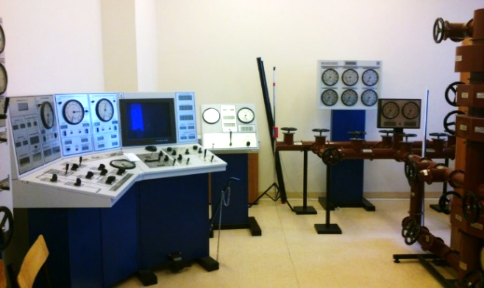 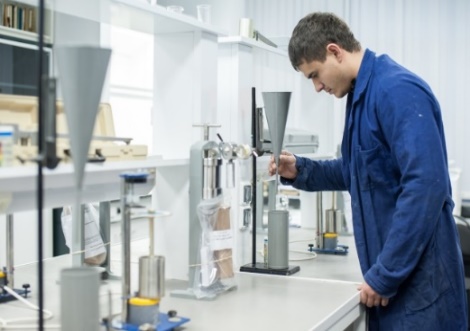 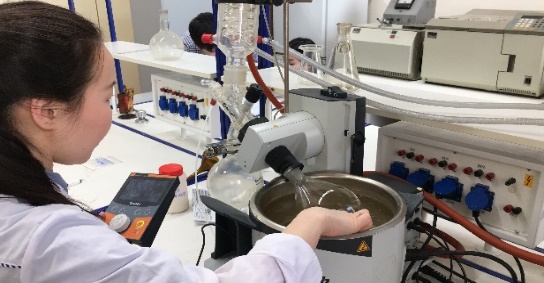 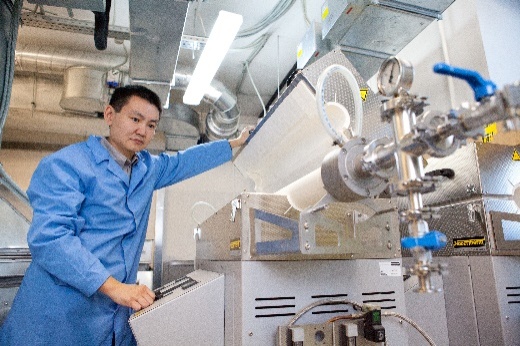 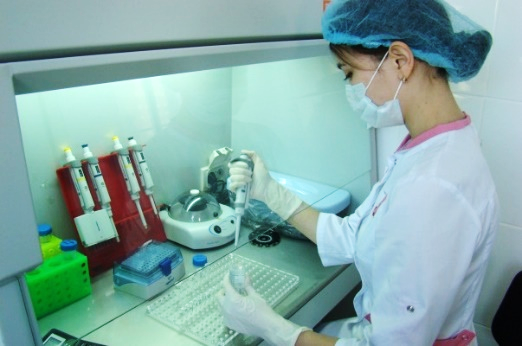 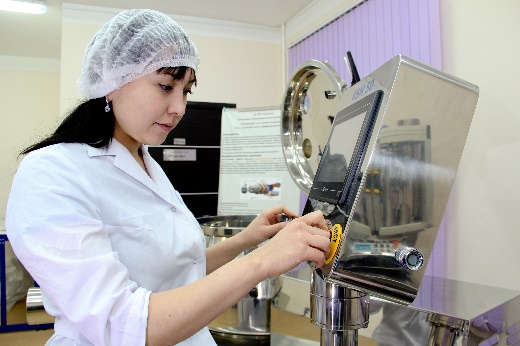 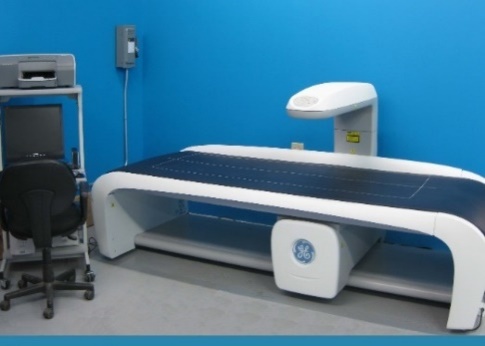 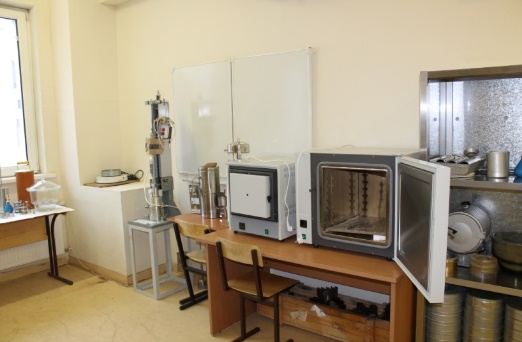 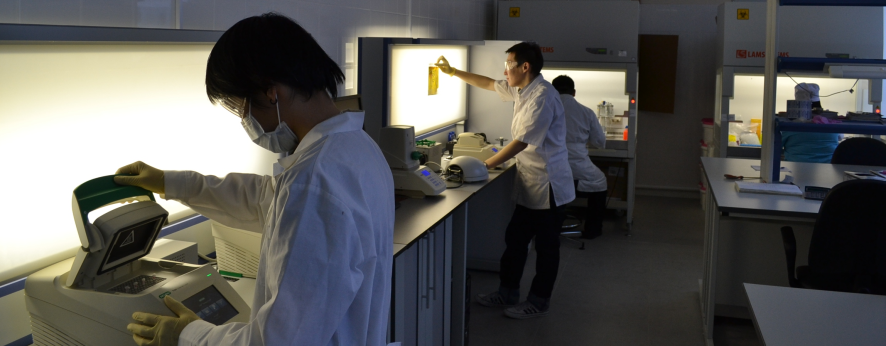 Инновационная деятельность1.Объем средств, полученных образовательной организацией от использования результатов интеллектуальной деятельности32002.Количество лицензионных соглашений43.Количество созданных результатов интеллектуальной деятельности (нарастающим итогом)210Объем средств на НИОКР, полученных образовательной организацией по заказам малых инновационных предприятий800Объем заказов, выполненных малыми инновационными предприятиями и субъектами инновационной инфраструктуры университета165Количество рабочих мест, созданных в компаниях «инновационного пояса» университета.262№№Целевые показатели2017 г.2017 г.№№Целевые показателиПланФактОбъем средств, полученных за счет использования результатов интеллектуальной деятельности, тыс. руб.3200130951Количество лицензионных соглашений46Количество созданных результатов интеллектуальной деятельности (нарастающим итогом)210285№№Целевые показатели2017 г.2017 г.№№Целевые показателиПланФактКоличество поданных заявок на объекты промышленной собственности и авторского права (един.)4046Количество полученных охранных и правоподтверждающих документов на объекты интеллектуальной собственности (един.)3545Объемы нематериальных активов СВФУ по части объектов интеллектуальной собственности, млн руб.5,57,7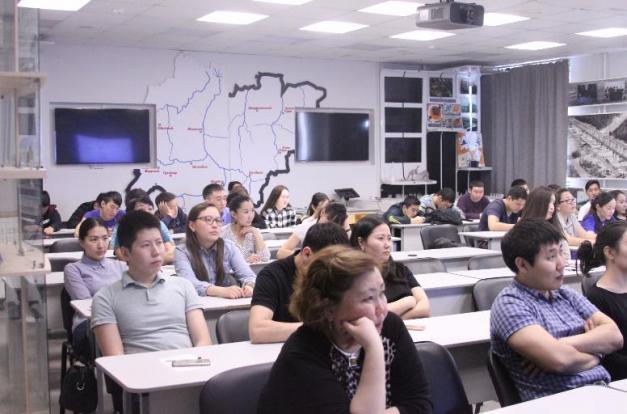 Семинары в учебных и научных подразделениях СВФУ (на фото сотрудники, аспиранты и магистранты ИТИ, ГИ и ГРФ)В соответствии с Приказом СВФУ от 16 марта 2017 года № 254-ОД «О проведении тематических мероприятий по вопросам интеллектуальной собственности» и решения Научно-технического совета СВФУ от 10 марта 2017 г. проведен цикл практических семинаров, направленных на популяризацию знаний по вопросам правовой охраны и использования РИД. Всего на мероприятиях приняло участие около 300 слушателей.В соответствии с Приказом СВФУ от 16 марта 2017 года № 254-ОД «О проведении тематических мероприятий по вопросам интеллектуальной собственности» и решения Научно-технического совета СВФУ от 10 марта 2017 г. проведен цикл практических семинаров, направленных на популяризацию знаний по вопросам правовой охраны и использования РИД. Всего на мероприятиях приняло участие около 300 слушателей.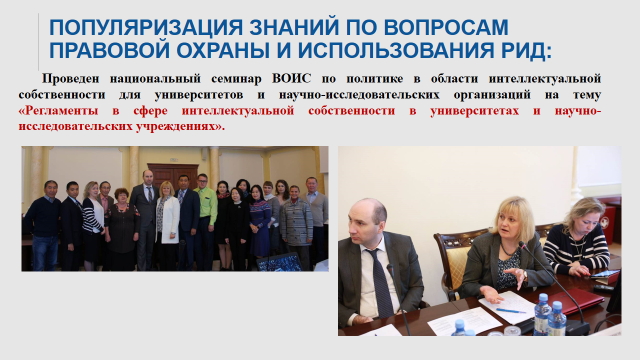 Национальный семинар ВОИСНациональный семинар ВОИС7-8 июня 2017 г. состоялся национальный семинар ВОИС по политике в области интеллектуальной собственности для университетов и научно-исследовательских организаций на тему «Регламенты в сфере интеллектуальной собственности в университетах и научно-исследовательских учреждениях». Общий охват слушателей составил более 80 чел, в том числе в мероприятии приняли участие работники научно-образовательных организаций и институтов инновационного развития республики.7-8 июня 2017 г. состоялся национальный семинар ВОИС по политике в области интеллектуальной собственности для университетов и научно-исследовательских организаций на тему «Регламенты в сфере интеллектуальной собственности в университетах и научно-исследовательских учреждениях». Общий охват слушателей составил более 80 чел, в том числе в мероприятии приняли участие работники научно-образовательных организаций и институтов инновационного развития республики.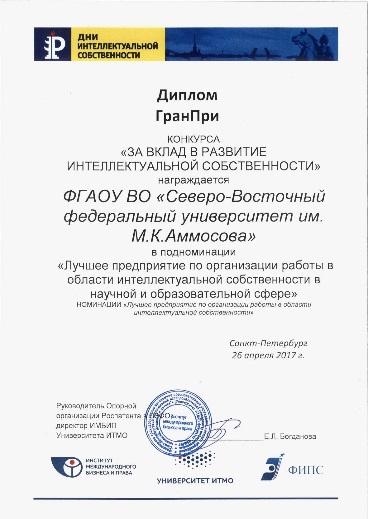 В рамках всероссийского конкурса «За вклад в развитие интеллектуальной собственности» по итогам деятельности за 2016 год Северо-Восточной федеральный университет стал обладателем Гран-при конкурса в подноминации «Лучшее предприятие по организации работы в области интеллектуальной собственности научной и образовательной сфере».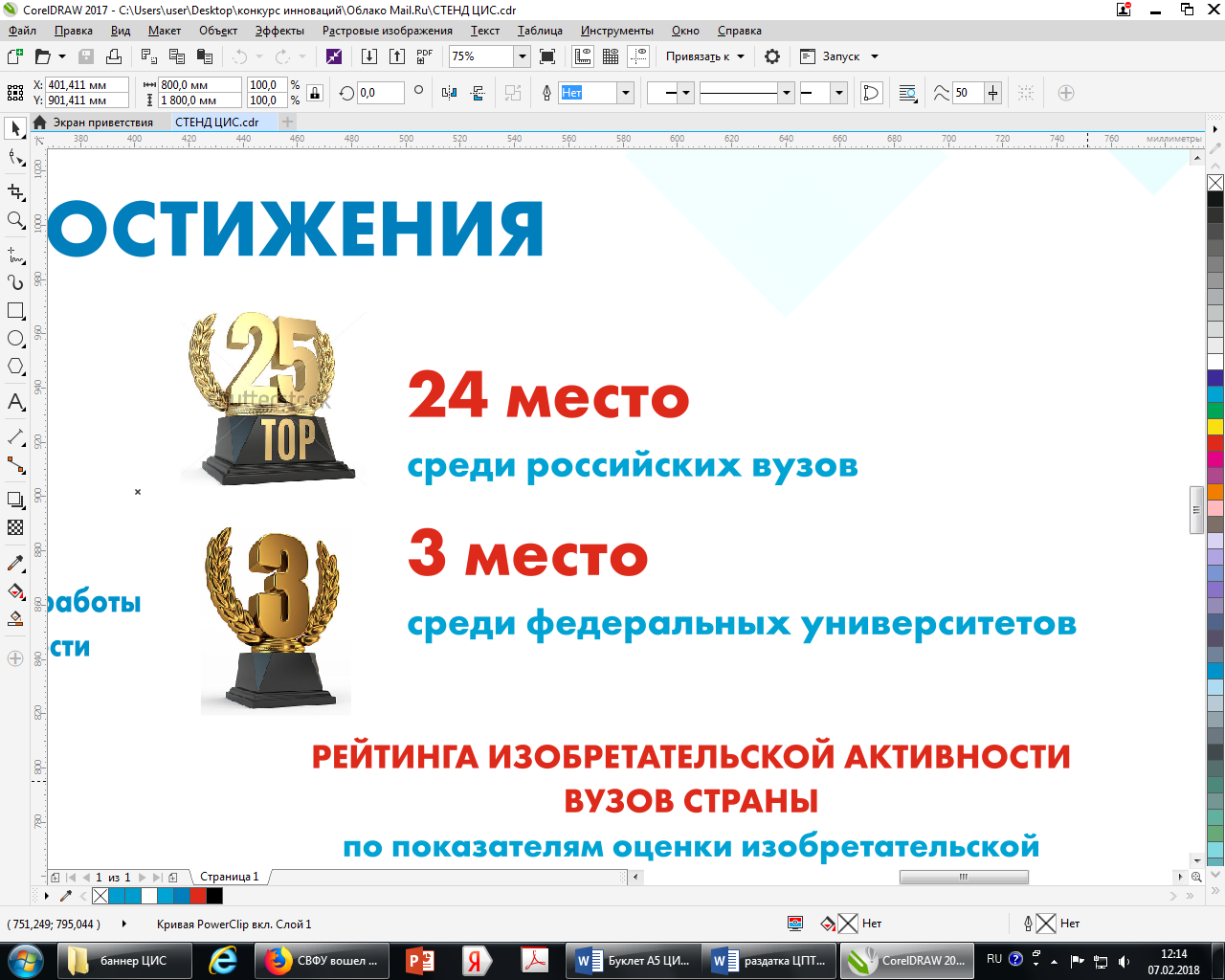 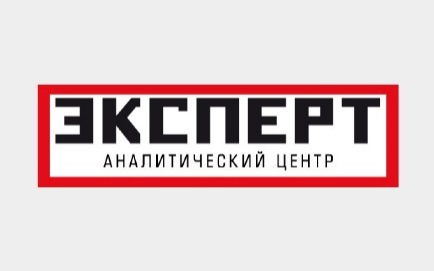 Северо-Восточный федеральный университет вошел в ТОП-25 первого рейтинга изобретательской активности вузов страны. СВФУ занял 24 место среди российских вузов и третье место среди федеральных университетов. Изобретательская активность вузов оценивалась по трем блокам и десяти показателям. В блоке показателей «Качество» университет занимает 14 место в стране и первое место среди федеральных университетов. В блоке «Востребованность» СВФУ занимает 28 место в стране и третье место среди федеральных университетов. Третьим блоком рейтинга являются «Базовые условия». Данный блок включает количественные показатели, такие как «Общее число патентов, зарегистрированных за 5 лет» и «Число цитат, сделанных патентами на статьи университета». Университет занял по данным показателям 45 и 34 места соответственно.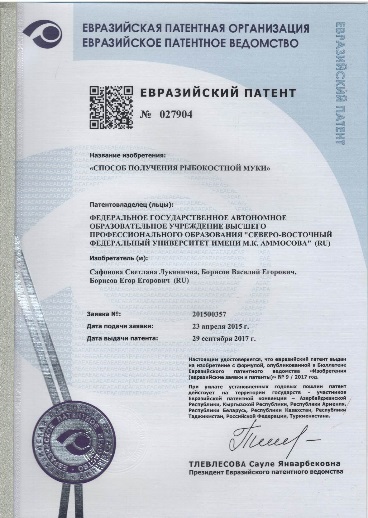 Северо-Восточный федеральный университет впервые стал обладателем евразийского патента на способ получения рыбокостной муки, обеспечивший единую правовую охрану изобретения в 8 странах, участницах Евразийской патентной Конвенции. 1. ООО «Адгезия-металлоконструкции». Специализируется на производстве усовершенствованных легких стальных тонкостенных конструкций -термопрофилей для быстровозводимого каркасного строительства и строительстве зданий с улучшенными теплотехническими характеристиками на их базе, а также внедрении инновационного способа вентиляции увлажненных помещений в АПК с эффектом уменьшения влажности помещения до искомой величины, а также уменьшения энергозатрат на отопление за счет рекуперации воздуха.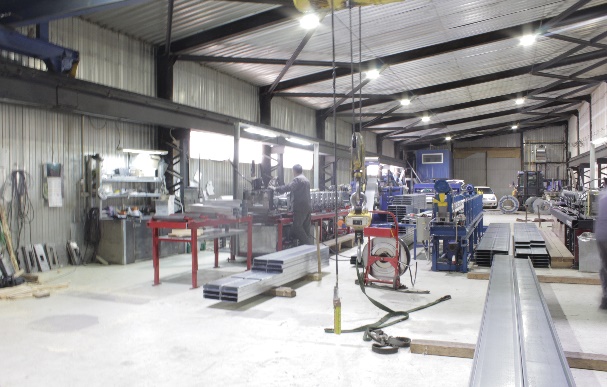 3. ООО «Нордвуд». Специализируется на всесезонном строительстве деревянных каркасных домов из энергоэффективных модулей с использованием модифицированного огнебиозащитного состава для пропитки деревянных элементов строительной конструкции.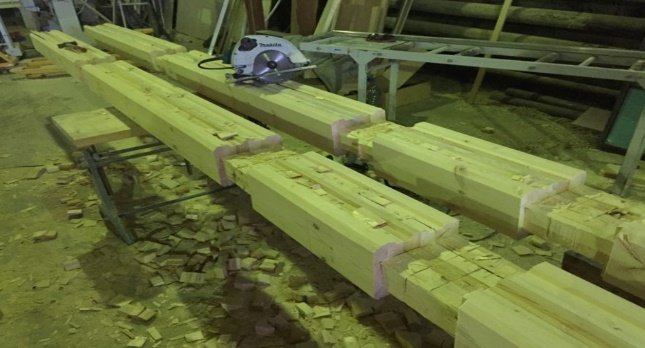 4. ООО «Арктик-Бур». Специализируется на внедрении в производство инновационных технологий бурения: изготовлении буровых коронок на основе термоустойчивых нанокомпозитных материалов, производстве буровых снарядов большого диаметра для россыпных месторождений многолетней мерзлоты, а также предоставляет услуги по бурению скважин различного назначения с применением инновационных технологий бурения.4. ООО «Арктик-Бур». Специализируется на внедрении в производство инновационных технологий бурения: изготовлении буровых коронок на основе термоустойчивых нанокомпозитных материалов, производстве буровых снарядов большого диаметра для россыпных месторождений многолетней мерзлоты, а также предоставляет услуги по бурению скважин различного назначения с применением инновационных технологий бурения.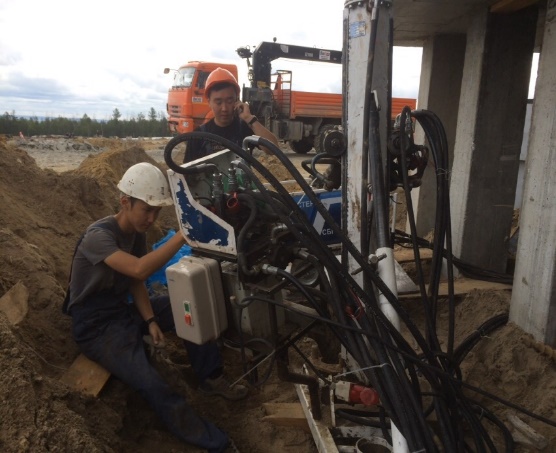 6. ООО «БИС». В перечень услуг МИП входит: разработка программ промывки скважин для определенных горно-геологических условий, приготовление бурового раствора и контроль его технологических параметров в процессе бурения; -разработка и внедрение программ цементирования скважин, проверка, корректировка рабочих планов и моделирование цементирования с использованием специализированных программ и технологий.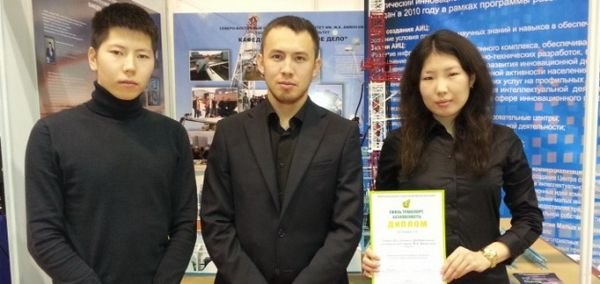 10. ООО «Многомерные технологии». Это трехмерное моделирование, прототипирование, визуализация и контроль технических и биологических объектов, музейных артефактов; виртуальная и дополненная реальность; 3D стереоскопическая и панорамная визуализация; киноинженерные технологии; автоматизация измерений и процессов; роботизированные системы. Организация оказывает высокотехнологичные услуги трехмерного сканирования.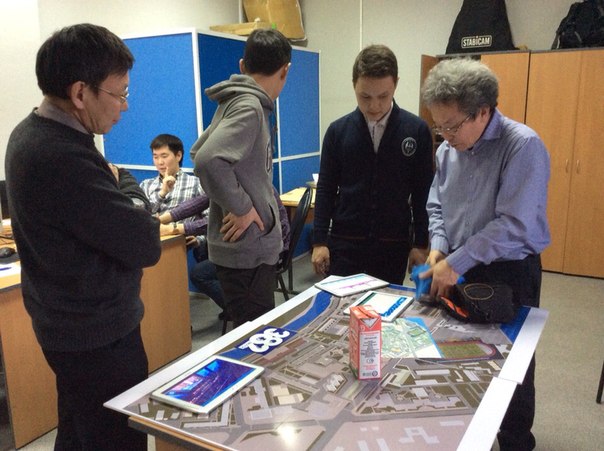 14. ООО «Механохимические биотехнологии». Специализируется по разработке биотехнологии получения твердых форм препаратов (антибиотического действия и биосорбентов) на основе северных растительных субстанций для биофармацевтической промышленности. Предприятием также проводится разработка механохимических биотехнологий по получению высокоэффективных твердофазных порошков из северного растительного сырья для пищевой отрасли промышленности.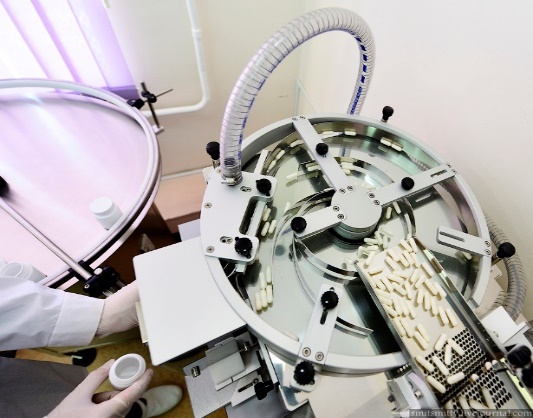 15. ООО «Дары Якутии». Специализируется на разработке и внедрении технологий получения пищевой рыбокостной муки и рыбьего жира из отходов рыбного производства сиговых пород рыб для выпуска биологически-активных добавок (БАД) и производства сублимированных продуктов питания.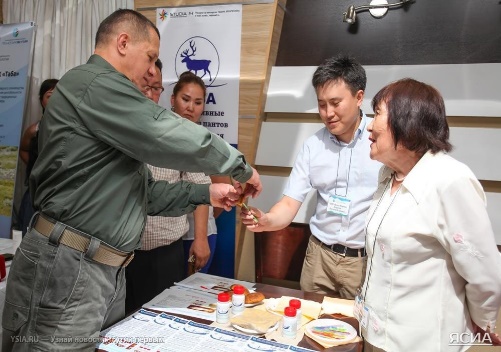 18. ООО «Графен». Специализируется по разработкам технологий получения графенов, методам создания новых композитов с применением графена, квантовых приборных структур на основе графена; разработка высоких технологий по получению новых наноматериалов, модифицированных графеном, разработка квантовых приборных структур на основе графена с широким спектром применений, которые легли бы в основу производства электронных устройств в северо-восточной области РФ.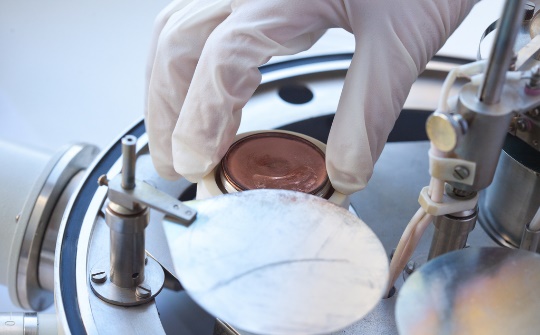 19. ООО «Сахаэнергоэффект». Организация создана в целях повышения качества ЖКУ, эффективности эксплуатации и развития коммунальной инфраструктуры ГУП «ЖКХ РС (Я)», повышения эффективности управления производственными процессами и имеющимися ресурсами, осуществления коммерческой деятельности для извлечения прибыли путем инновационного развития жилищно-коммунального комплекса РС (Я).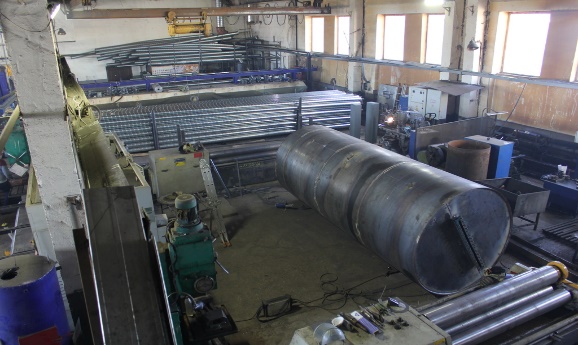 №Наименование лабораторииНаименование оборудования (фирма-производитель)Стоимость (млн. руб)Институт естественных наукИнститут естественных наукИнститут естественных наукИнститут естественных наук1Лаборатория «Технологии полимерных нанокомпозитов»Рентгеновский дифрактометр ARL X’TRA Thermo Scientific Швейцария17,82Лаборатория «Технологии полимерных нанокомпозитов»Оборудование универсальное смесительное по переработке полимеров Пластикордер «Брабендер»20,13Лаборатория «Технологии полимерных нанокомпозитов»ИК-спектрометр FTS 700012,94Лаборатория «Технологии полимерных нанокомпозитов»Сканирующий зондовый микроскоп “NtegraPrima” NT-MTD7,35Лаборатория «Технологии полимерных нанокомпозитов»ИК-спектрометр с Фурье-преобразованием Varian 7000 FT-IR14,56Лаборатория «Технологии полимерных нанокомпозитов»Универсальный трибометр CETR UMT-36,57Лаборатоия «Механохимические биотехнологии»Высокоскоростной миксер, гранулятор, смеситель KSM-505,8Горный институтГорный институтГорный институтГорный институт8НОЦ «Геотехнологии Севера им. М.Д. Новопашина»Лазерный сканер Leica HD S 8800 (LeicaGeosystems AG Австралия)13,89НОЦ «Геотехнологии Севера им. М.Д. Новопашина»Бесконтактная оптическая система измерения деформаций ARAMIS 3D 4M5,7Институт математики и информатикиИнститут математики и информатикиИнститут математики и информатикиИнститут математики и информатики10Компьютерно-информационный центрСуперкомпьютер «Ариан Кузьмин»120,0Клиника Медицинского институтаКлиника Медицинского институтаКлиника Медицинского институтаКлиника Медицинского института11Учебно-научная иммунологическая лабораторияПроточный цитофлуориметр Navios (BeckmanCoulter) США8,012Лаборатория «Геномная медицина»Комплект для генетического анализа (секвенаторы) 3130, 3130XL ApplyiedBiosystems США10,113Лаборатория «Геномная медицина»Аппарат ультразвуковой диагностический ACUSON S2000 с принадлежностями Siemens AG, MedicalSolutions, США9,714Лаборатория «Геномная медицина»Анализатор автоматический гематологический ADVIA 2120i с принадлежностями6,615Лаборатория «Геномная медицина»Анализатор бактериологический автоматический Walk-Away 96SI7,816Лаборатория «Геномная медицина»Анализатор иммунохемилюминисцентный Иммулайт 2000 с принадлежностями и программным обеспечением PRISCA7,517Лаборатория «Геномная медицина»Рентгеновское оборудование IDXA, GE MedicalSystemsLunar, США8,1Физико-технический институтФизико-технический институтФизико-технический институтФизико-технический институт18Лаборатория «графеновые нанотехнологии»Модуль магнетронного напыления ЭТНА-100МТ26,019Лаборатория «графеновые нанотехнологии»Модульионно-лучевого травления ИЛТ 20027,020Лаборатория «графеновые нанотехнологии»Растровый электронный микроскоп высокого разрешения JEOL JSM-7800F45,021Лаборатория «графеновые нанотехнологии»Многофункциональный сканирующий зондовый микроскоп SolverNext (модуль для тестирования)8,022Лаборатория «графеновые нанотехнологии»Комплект оборудования для создания заданных параметров воздушной среды «Чистая комната»7,723Лаборатория «графеновые нанотехнологии»Технологическая платформа для выращивания графенов и получения полупроводниковых структур24,924Лаборатория «графеновые нанотехнологии»Учебно-аналитическая платформа для исследования качества, состава и электрофизических свойств графеновых и полупроводниковых структур27,025Лаборатория «графеновые нанотехнологии»Модуль с инвертированным оптическим микроскопом для зондовой нанолаборатории СПЕКТРА_ИНВ21,026Лаборатория «графеновые нанотехнологии»Модуль оптической микроскопии Eclipse LV (3 микроскопа – Исследовательский микроскоп промышленного назначения NiconEclipse LV100, металлографический микроскоп Альтами МЕТ 5, поляризационный микроскоп NiconEclipse 50i POL)6,027Лаборатория «графеновые нанотехнологии»Модуль осаждения из газовой фазы для установки плазмохимического травления ПХО100 (ЭТНА-100-ПТ-2)9,028Кафедра основ ядерной физикиСпектрометр переносной гамма-излучения TSP-DX-100-PAC-PKG-15,1НИИПЭСНИИПЭСНИИПЭСНИИПЭС29Саха-корейская аналитическая лабораторияМасс-спектрометр Элемент8,2Геолого - разведочный факультет.Геолого - разведочный факультет.Геолого - разведочный факультет.Геолого - разведочный факультет.30Аппаратно-лабораторный комплекс для проведения элементного анализа16,8